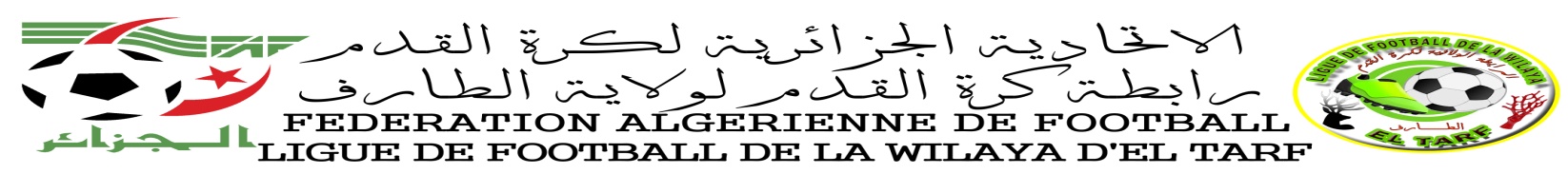 PROGRAMMATION 8eme JOURNEE CHAMPIONNAT « HONNEUR »Saison 2017/2018JOURNEE DU VENDREDI : 12/01/2018JOURNEE DU SAMEDI : 13/01/2018LieuxDatesN° RENCRENCONTREHORCATTAEFStade OPOW12/01/201838CRBAA  #  USBB14 H 30SBOUTELDJAOPOW12/01/201840ASBT #   ARS14 H 30SLieuxDatesN° RENCRENCONTREHORCATBENMHIDIStade OPOW13/01/201836JMBCT  #   CRBZ14 H 00SDREANStade OPOW13/01/201837MCAA  #  WAK14 H 00SBOUTELDJAOPOW13/01/201839KRB  #  ABB14 H 00S